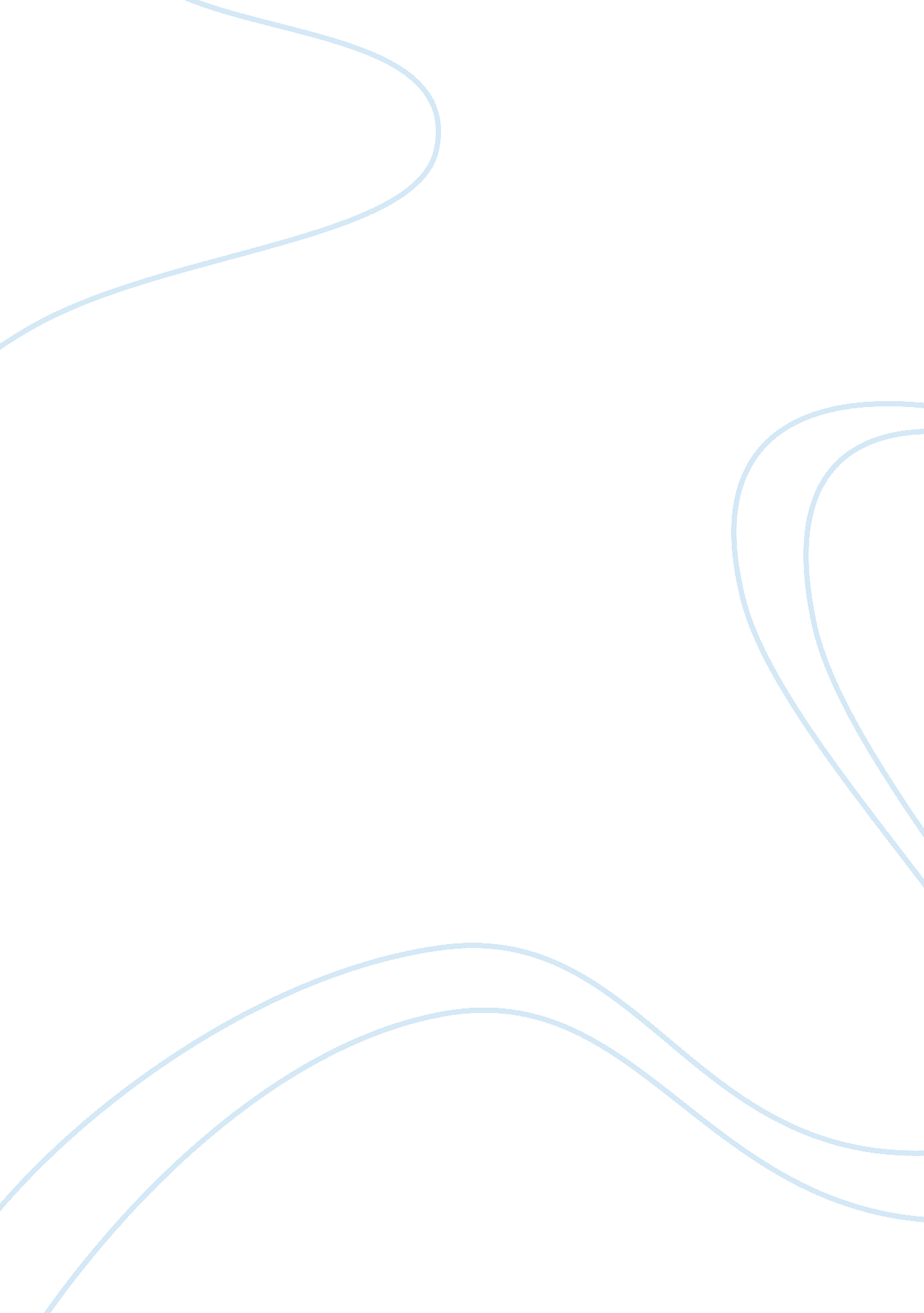 Good example of commitment essayLife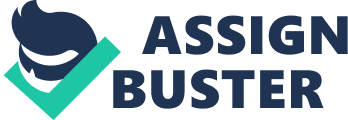 Commitment is the state of being dedicated to an activity or a cause. This means that an individual has to be more than willing to satisfy a given activity. Commitment may be defined by existence of various terms in its explanation. Like other words, commitment may have been made meaningful and sensible by presence of other words to supplement it or make it easy to understand. Such words are devotion, loyalty, and faithfulness. For a cause or activity to be achieved various forces must work together. These forces are the words that may be used together to bring out the actual and reliable meaning of the word commitment. It is meaningful to understand that this word is not original but it has been formulated from another word. It being a noun has originated from a verb. Therefore, understanding the verb would lead to better understanding of the noun. 
The noun commitment may have originated from the verb commit. This verb means to bind to certain cause. This means that the individuals willing to become committed to a given cause must have understood the various principles that define that cause and he or she is ready to go by them. In most cases, a cause that requires an individual to become committed to it is not easy. It must have been defined by a set of a challenges that act as the qualification grounds for the individuals willing to be accountable for the cause. Once an individual claims to be committed to a given cause, he or she must not wait for anyone to remind him or her on the role suitable for him or her. This means that there must be extreme independence in decision making processes of choosing a cause. Being pushed by another individual shows that the individual is not ready to confine to the call of the cause which is defined by the level of commitment that one subjects to an activity. Other individuals may not understand what the cause entails thus they should not be the platform on which decision over commitment are made. 
In the past, commitment was renowned of coming with acceptance of certain directional elements. One must be willing to abide by certain directions. A cause is set as a process heading to a given direction. This means that anyone willing to be part of the cause has to follow the direction of the cause. In most cases, the direction will be unclear for the followers. However, it did not matter how challenging the direction might have been but individuals who claim to be committed of the task have to follow the direction. Commitment is all about being blind of other directions but remaining focused on the main direction. This indicates that there are always divergent ways that may easily lead to loss of direction. A committed individual must be the one willing and ready to undertake the cause and follow necessary steps towards achievement of a given goal as defined by the cause. For instance, marriage was taken as a form of commitment and divorce cases were rare. No matter the challenges that the couple underwent divorce never crossed their minds as the solution to the problems they experienced. These marriages were built by various elements that may be used to explain commitment into details. These elements would be faithfulness, loyalty, and devotion. In the past, spouses were always ready to ensure that their marriages work to the best. 
Although, commitment is a sign of devotion towards a cause, people in the modern society have lost its meaning. People are no more willing to follow processes to reach a given point. They believe directions are for those people who do not understand what they really want in the society. Loyalty to a given cause does not exist anymore. They believe that loyalty should only be practiced by individuals who are desperate of a situation. For example, in modern marriages partners are no more loyal to their spouses. Unfaithfulness, which is an element of lack of commitment, has been the song for different marriages. Partners are looking for comfort outside their marriages living the meaning of commitment tattered. People have become irresponsible of their acts of unfaithfulness to a point of betraying themselves as well as their goals in the process of deviating from a commitment. 
Commitment as a noun relies deeply on the verb “ commit”, which means to bind to a certain cause. It is defined by existence of principles that dictate the cause. Anyone willing to follow a given cause must be ready to adhere to the principles that show direction. The term commitment may be difficult for some people thus availability of synonyms would be significant to bring in extensive understanding. Understanding the pathway for a cause is a major element to definition of commitment. Existence of sense of direction is significant in definition of commitment towards a given cause. In the past commitment had significant meaning than today where people just know the word to exist in the dictionary but it is not practical in their lives. 